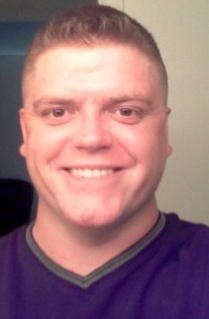 Perry Allen Redmon Jr.Work Experience:-Bewegung Kindergarten- 04/01/2013 to present.Location: Gyeongi do, Suji and YonginJob title: Native English TeacherResponsibilities:Assist in everyday activities.Teaching English to Preschool and Kindergartners.Helped to create a safe and fun environment for learning. -Gwacheon Youth Center: English Town - 03/30/2012 to 04/01/2013.Location: Gyeongi do, Gwacheon Job title: Native English TeacherResponsibilities:Assist in everyday activities and teacher planning.Developed curriculum for the School year. Teaching English to children from preschool, elementary school, and middle school.-North Roofing- 2009 to 2011Location: Auburn Hills, MI.Job title:  Apprentice 2 RooferResponsibilities:Manage business areas and companies roofing systems through safe, effective, and well coordinated means. Administered daily protocol, paperwork, invoices, meetings, and managed deliveries to different job sites on time. Repaired and installed all types of built up roofing systems in multiple locations. -United States Air Force- 05/2003 to 05/2009Location: United StatesJob title: Far Eastern Crypto-logical LinguistResponsibilities:Transliteration of the Korean language through secure means. Educated other airmen on how to uphold honor, integrity, and the Air Force way.Education:Center Line High School - Center Line, MI.Diploma received in 2000Concentration: General EducationDefense Language Institute – Monterey, CAKorean Liberal Arts Diploma, Certification on the DLPT(Defense Language Proficiency Test) 2/2/2 received in 2005Major: Korean Liberal Arts, Korean LanguageAshford University – Clinton, IABachelors Degree received in 2011Major: Organizational Management with Specialization in Foreign Language – KoreanOther Skills:Proficient in the use of the Korean language.Extremely capable at adapting to quick changes and unfamiliar environments. I have a good ability to follow directions and carry out responsibilities with little to no supervision once I am trained for the responsibility.  I have over 300 hours of volunteer service hours working with disabled children and handicapped children helping them to practice rehabilitation, working on teaching needs, and working with others. Always asking questions and trying to improve my abilities both as a working professional and individually. 